                      بسمه تعالی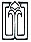                       دانشگاه علوم پزشکی و خدمات بهداشتی درمانی بابل                                                   مرکز مطالعات و توسعه آموزش علوم پزشکی                      فرم ارزشیابی دانشجویان از آموزشهای بالینی اعضای هیات علمی گروه دندانپزشکیدانشجوی گرامییکی از مهمترین راههای بهبود کیفیت آموزش، انجام ارزشیابی است. از آنجایی که دانشجویان مهمترین منبع اطلاعات در این زمینه هستند، شرکت انان در فرایند ارزشیابی امری لازم و ضروری است. لذا با انتخاب پاسخهای دقیق و صادقانه، به ارتقائ کیفیت آموزش در بخشهای آموزش بالینی کمک نمائید.نام و نام خانوادگی مدرس..............................درس/ بخش........................................ سال تحصیلی............ نیمسال......ردیفعوامل مورد سنجشخیلی ضعیفضعیفمتوسطخوبعالی1ارائه و تشریح اهداف و منابع درسی بالینی، وظایف و تکالیف دانشجو در روز اول بخش2میزان نظارت بر درج اطلاعات و اقدامات انجام شده در پرونده بیمار(شرح حال، سیر بالینی بیماری)3حضور منظم و به موقع استاد در بخش4کیفیت آموزش و روش بکارگیری دانشجویان در بخش5حضور منظم و به موقع استاد در راند روزانه مطابق برنامه6کیفیت آموزشی - درمانی راند روزانه7دقت در انتخاب بیماران مناسب برای آموزش دانشجویان پزشکی در گراند راند8آموزش برقراری ارتباط صحیح با بیمار و رسیدن به تشخیص9آموزش درمان بیماران متناسب با سطح علمی فراگیران10نظارت بر عملکرد فراگیران در زمینه مهارتهای بالینی و مراقبت از بیمار11آشنا کردن فراگیران به اهمیت اخلاق حرفه ای و وظایف خود در آینده12ایجاد اشتیاق در دانشجویان برای مشارکت در مسائل علمی و رسیدن به تشخیص پایانی13تسلط استاد در انجام و آموزش مهارتهای عملی14به طور کلی استاد مورد نظر را چگونه ارزیابی می کنید(با ذکر نقاط ضعف و قوت)نکات قابل بهبود:نقاط قوت:14به طور کلی استاد مورد نظر را چگونه ارزیابی می کنید(با ذکر نقاط ضعف و قوت)نکات قابل بهبود:نقاط قوت: